ΘΕΜΑ: «Προκήρυξη εκδήλωσης ενδιαφέροντος σχολικής μετακίνησης στο εξωτερικό»Το 1ο Γενικό Λύκειο ΠΕΥΚΗΣ πρόκειται να πραγματοποιήσει Εκπαιδευτική Επίσκεψη στο Ευρωπαϊκό Κοινοβούλιο (Στρασβούργο Γαλλία) κατόπιν προσκλήσεως του οργανισμού. Η επίσκεψη έχει προγραμματιστεί για τις 04/12/23 στις 10 π.μ. Καλούνται οι έχοντες τα νόμιμα προσόντα τουριστικοί πράκτορες, να υποβάλουν κλειστές προσφορές σχετικά με τη μετακίνηση του σχολείου μας, σύμφωνα με τα προβλεπόμενα στην Υ.Α. 20883/ΓΔ4/13-02-2020 Άρθρο 5 του ΥΠΑΙΘΑ και σύμφωνα με τις παρακάτω προδιαγραφές: Η προσφορά θα κατατεθεί κλειστή σε έντυπη μορφή (όχι email ή fax) στο Σχολείο έως την     11 / 10/2023 στις 12.00μ.μ. Με κάθε προσφορά κατατίθεται από το ταξιδιωτικό γραφείο απαραιτήτως και Υπεύθυνη Δήλωση ότι διαθέτει βεβαίωση συνδρομής των νόμιμων προϋποθέσεων λειτουργίας τουριστικού γραφείου, η οποία βρίσκεται σε ισχύ. Το ταξιδιωτικό γραφείο να φροντίσει για την εξασφάλιση δωματίου για την απομόνωση (καραντίνα) στην περίπτωση που διαγνωστεί κάποιος εκ των μαθητών ή καθηγητών θετικός στον κορονοϊό. Μέχρι και τις 02/12/23 θα επιστρέφονται στο ακέραιο χρήματα μαθητών που θα ασθενήσουν λόγω covid και δε θα μπορούν να ακολουθήσουν στην εκδρομήΟι συνεργάτες του τουριστικού γραφείου που θα είναι στην εκδρομή (οδηγοί, συνοδοί, ιατρός, ξεναγοί) να πληρούν τους υγειονομικούς κανόνες που έχουν θεσπιστεί για την αντιμετώπισης της πανδημίας του κορωνοϊού.     Στα κριτήρια επιλογής θα συνεκτιμηθούν: Η ποιότητα και η ασφάλεια των προτεινόμενων ξενοδοχείων, η εμπειρία και η αξιοπιστία του διοργανωτή, οι προσφερόμενες υπηρεσίες και κάθε τι που βοηθά στην επιτυχή διοργάνωση και υλοποίηση της εκδρομής.Τρόπος πληρωμής: Την ημερομηνία υπογραφής της σύμβασης (ιδιωτικό συμφωνητικό) θα καταβληθεί ως προκαταβολή το 25% του συνολικού ποσού, το υπόλοιπο ποσό έως το 50% του συνολικού πόσου θα καταβληθεί πριν την αναχώρηση. Η τελευταία δόση του υπόλοιπου ποσού 25% θα καταβληθεί αμέσως μετά την επιστροφή και σε συνάρτηση με την καλή εκτέλεση της εκδρομής, ως ποινική ρήτρα. Να υπάρχει και η δυνατότητα έκδοσης ατομικής απόδειξης. Το τουριστικό γραφείο που θα επιλεγεί οφείλει να εκδώσει ατομικές αποδείξεις στους μαθητές.Παρακαλούμε όσα ταξιδιωτικά γραφεία καταθέσουν τις προσφορές τους να μείνουν σε αυτά τα οποία ζητάμε έτσι ώστε οι προσφορές τους να είναι συγκρίσιμες. Προσφορές  που δεν θα έχουν τα απαραίτητα δικαιολογητικά και δεν θα πληρούν με ακρίβεια τις ως άνω προδιαγραφές, δεν θα ληφθούν υπόψη.                                                                                                                                                                                                                                                                                                Ο   Διευθυντής                                                                                                                                     Ηλίας Κουρκουλάκος           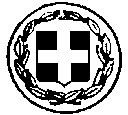 ΕΛΛΗΝΙΚΗ ΔΗΜΟΚΡΑΤΙΑΥΠΟΥΡΓΕΙΟ ΠΑΙΔΕΙΑΣ ΕΡΕΥΝΑΣ ΚΑΙ ΘΡΗΣΚΕΥΜΑΤΩΝ ΠΕΡ. Δ/ΝΣΗ Π/ΜΙΑΣ & Δ/ΜΙΑΣ                                        ΕΚΠ/ΣΗΣ ΑΤΤΙΚΗΣΔ/ΝΣΗ Δ/ΜΙΑΣ ΕΚΠ/ΣΗΣ Β΄ΑΘΗΝΑΣ       1ο ΓΕΝΙΚΟ ΛΥΚΕΙΟ ΠΕΥΚΗΣΕΛΛΗΝΙΚΗ ΔΗΜΟΚΡΑΤΙΑΥΠΟΥΡΓΕΙΟ ΠΑΙΔΕΙΑΣ ΕΡΕΥΝΑΣ ΚΑΙ ΘΡΗΣΚΕΥΜΑΤΩΝ ΠΕΡ. Δ/ΝΣΗ Π/ΜΙΑΣ & Δ/ΜΙΑΣ                                        ΕΚΠ/ΣΗΣ ΑΤΤΙΚΗΣΔ/ΝΣΗ Δ/ΜΙΑΣ ΕΚΠ/ΣΗΣ Β΄ΑΘΗΝΑΣ       1ο ΓΕΝΙΚΟ ΛΥΚΕΙΟ ΠΕΥΚΗΣ           Πεύκη  05/10/2023            Α.Π.: 658        ΠΡΟΣ:  Δ. Δ. Ε. Β΄ Αθήνας  Ταχ. Δ/νση:Τηλέφωνο :Πληροφορίες: Fax:                                             E-mail: Διευθυντής:Λ. Ειρήνης  34,15121210-8020251Κ. Μορφοπούλου210-80645861lykpefk@sch.grΗλίας Κουρκουλάκος1ΣΧΟΛΕΙΟ1ο   ΓΕΛ  ΠΕΥΚΗΣ     2ΠΡΟΟΡΙΣΜΟΣ/ΟΙ-ΗΜΕΡΟΜΗΝΙΑ ΑΝΑΧΩΡΗΣΗΣ ΚΑΙ ΕΠΙΣΤΡΟΦΗΣΣτρασβούργο , Τρεις (3) ΔΙΑΝΥΚΤΕΡΕΥΣΕΙΣ στην ευρύτερη περιοχή του Στρασβούργου ή της Γερμανίας.ΑΝΑΧΩΡΗΣΗ:  03-12- 23 από Αθήνα-Φρανκφούρτη ή ΣτουτγκάρδηΕΠΙΣΤΡΟΦΗ: 06-12-2023 από Φρανκφούρτη - Αθήνα3ΠΡΟΒΛΕΠΟΜΕΝΟΣ ΑΡΙΘΜΟΣ ΣΥΜΜΕΤΕΧΟΝΤΩΝ(ΜΑΘΗΤΕΣ-ΚΑΘΗΓΗΤΕΣ)(35-40)  ΜΑΘΗΤΕΣ  και (3) ΣΥΝΟΔΟΙ ΚΑΘΗΓΗΤΕΣ4ΜΕΤΑΦΟΡΙΚΟ ΜΕΣΟ/Α-ΠΡΟΣΘΕΤΕΣ ΠΡΟΔΙΑΓΡΑΦΕΣΜεταφορά των συμμετεχόντων στην εκδρομή με πούλμαν από τον χώρο του σχολείου στο αεροδρόμιο Ελ. Βενιζέλος και από το αεροδρόμιο Ελ. Βενιζέλος στον  χώρο του σχολείου.Μεταφορά των συμμετεχόντων στην εκδρομή με  αεροπλάνο από Αθήνα προς  το αεροδρόμιο της Φρανκφούρτης ή Στουτγκάρδης (απευθείας πρωινή πτήση) και από το αεροδρόμιο της Φρανκφούρτης προς  Αθήνα (απευθείας  βραδινή πτήση).Μεταφορά των συμμετεχόντων από το αεροδρόμιο της Φρανκφούρτης ή Στουτγκάρδης   στο ξενοδοχείο  διαμονής (Στρασβούργο ή Χαιδελβέργη ή άλλη πόλη της Γερμανίας) κατά την άφιξη και το αντίστροφο κατά την αναχώρηση.   Ξενάγηση-επίσκεψη πόλης Χαιδελβέργης και ευρύτερης περιοχήςΕπίσκεψη στο Ευρωκοινοβούλιο του Στρασβούργου.Περιήγηση στην Αλσατία.Πιθανή ξενάγηση σε όμορες πόλεις ή περιοχές της Ελβετίας (Βασιλεία, Ζυρίχη, Ρήνος) σύμφωνα με το πρόγραμμα της εκδρομής, από επίσημο ξεναγό. Οι οδικές μεταφορές να γίνουν με Κλιματιζόμενο πούλμαν που να πληροί όλες τις  προδιαγραφές ασφαλείας.  Συνοδός του γραφείου σε όλη τη διάρκεια της εκδρομής (από το χώρο του σχολείου μέχρι και την επιστροφή στον χώρο του σχολείου)Βεβαίωση Διαθεσιμότητας και κράτησης αεροπορικών εισιτηρίων Αθήνα-Φρανκφούρτη ή Στουτγκκάρδη και Φρανκφούρτη - Αθήνα από την αεροπορική εταιρία στο όνομα του σχολείου.Συμβόλαιο ομαδικής και ατομικής ασφάλισης όλων των μετακινουμένων μαθητών και εκπαιδευτικών (να επισυνάπτεται αναλυτικός πίνακας υποχρεωτικά στην προσφορά σας.)Διασφάλιση πλήρους ιατροφαρμακευτικής περίθαλψης μαθητών και καθηγητών.Ασφάλιση Ευθύνης Διοργανωτή και πρόσθετη ασφάλιση κάλυψης εξόδων σε περίπτωση ατυχήματος η ασθένειας. Πιστοποίηση ότι το ταξιδιωτικό γραφείο έχει στη διάθεση του τα απαιτούμενα δωμάτια για τη διαμονή μαθητών στο ξενοδοχείο.Θα ληφθούν υπόψιν ΜΟΝΟΝ όσες  προσφορές πληρούν στο απόλυτο τις ως άνω προδιαγραφές.Για τις παραπάνω υπηρεσίες ζητείται η τελική συνολική τιμή της εκπαιδευτικής εκδρομής και η τελική τιμή ανά μαθητή (συμπεριλαμβανόμενων Φ.Π.Α και όλων των φορών, κ.ο.κ)Στην επιλογή θα ληφθούν υπόψη η φερεγγυότητα και η αξιοπιστία του τουριστικού γραφείου.5ΚΑΤΗΓΟΡΙΑ ΚΑΤΑΛΥΜΑΤΟΣ-ΠΡΟΣΘΕΤΕΣ ΠΡΟΔΙΑΓΡΑΦΕΣ(ΜΟΝΟΚΛΙΝΑ/ΔΙΚΛΙΝΑ/ΤΡΙΚΛΙΝΑ-ΠΡΩΙΝΟ Ή ΗΜΙΔΙΑΤΡΟΦΗ) Τριών(3*) Αστέρων στην ευρύτερη περιοχή του Στρασβούργου ή της Γερμανίας.. Τρίκλινα κυρίως δωμάτια για τους μαθητές, μονόκλινα για τους καθηγητές. Τα δωμάτια στον ίδιο όροφο και την πτέρυγα του ξενοδοχείου και να υπάρχει προσωπικό ασφαλείας.Πρωινό σε Μπουφέ και ένα Δείπνο ημερησίως σε Μπουφέ στο Ξενοδοχείο ή σε συμβεβλημένο κοντινό στο ξενοδοχείο εστιατόριο.(να περιλαμβάνεται ο δημοτικός φόρος διανυκτερεύσεων)6ΛΟΙΠΕΣ ΥΠΗΡΕΣΙΕΣ (ΠΡΟΓΡΑΜΜΑ, ΠΑΡΑΚΟΛΟΥΘΗΣΗ ΕΚΔΗΛΩΣΕΩΝ, ΕΠΙΣΚΕΨΗ ΧΩΡΩΝ, ΓΕΥΜΑΤΑ κ.τ.λ.))7ΥΠΟΧΡΕΩΤΙΚΗ ΑΣΦΑΛΙΣΗ ΕΥΘΥΝΗΣ ΔΙΟΡΓΑΝΩΤΗ(ΜΟΝΟ ΕΑΝ ΠΡΟΚΕΙΤΑΙ ΓΙΑ ΠΟΛΥΗΜΕΡΗ ΕΚΔΡΟΜΗ)ΝΑΙ8ΠΡΟΣΘΕΤΗ ΠΡΟΑΙΡΕΤΙΚΗ ΑΣΦΑΛΙΣΗ ΚΑΛΥΨΗΣΕΞΟΔΩΝ ΣΕ ΠΕΡΙΠΤΩΣΗ ΑΤΥΧΗΜΑΤΟΣ  Ή ΑΣΘΕΝΕΙΑΣ ΝΑΙ9ΤΕΛΙΚΗ ΣΥΝΟΛΙΚΗ ΤΙΜΗ ΟΡΓΑΝΩΜΕΝΟΥ ΤΑΞΙΔΙΟΥ(ΣΥΜΠΕΡΙΛΑΜΒΑΝΟΜΕΝΟΥ  Φ.Π.Α.)ΝΑΙ10ΣΥΝΟΔΟΣ ΓΡΑΦΕΙΟΥ ΣΕ ΟΛΗ ΤΗ ΔΙΑΡΚΕΙΑ ΤΗΣ ΕΚΔΡΟΜΗΣ ΝΑΙ11ΞΕΝΑΓΗΣΕΙΣ ΑΠΟ ΕΠΙΣΗΜΟ ΞΕΝΑΓΟΝΑΙ12ΕΠΙΒΑΡΥΝΣΗ ΑΝΑ ΜΑΘΗΤΗ (ΣΥΜΠΕΡΙΛΑΜΒΑΝΟΜΕΝΟΥ Φ.Π.Α.)ΝΑΙ13ΠΡΟΣΘΕΤΑΣτην προσφορά να περιλαμβάνονται οι φόροι αεροδρομίων, όλα τα έξοδα λεωφορείου, οι είσοδοι των πόλεων , τα διόδια, τα έξοδα parking, οι φόροι διανυκτερεύσεων στα ξενοδοχεία. 14ΚΑΤΑΛΗΚΤΙΚΗ ΗΜΕΡΟΜΗΝΙΑ ΚΑΙ ΩΡΑ ΥΠΟΒΟΛΗΣ ΠΡΟΣΦΟΡΑΣ 11 /10/2023 στις 12:00 μ.μ.15ΗΜΕΡΟΜΗΝΙΑ ΚΑΙ ΩΡΑ ΑΝΟΙΓΜΑΤΟΣ ΠΡΟΣΦΟΡΩΝ  11 /10/2023 στις 12.30 μ.μ. 